Queensland Contingent Webinar No 1-20240306_100258-Meeting RecordingMarch 6, 2024, 8:59AM1h 3m 9s
John Parr started transcription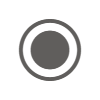 
John Parr   0:13
Hello everybody.
You can't respond, and that's OK, because This is why it's webinar, so this will be one way traffic.
And let me introduce myself.
And he's my name is John Parr on the contingent leader for a J2O25 and I guess the purpose tonight is just give you everyone a bit of a rundown on what we've termed as the road show.
And so our plan is to just run through that.
You should hopefully have access to chat, and we're also recording tonight's meeting as well.
So if you need to ask any questions, you can certainly do that via the chat and and we will try and get to those questions either on the fly or.
At the end, so I will just see how we go with that.
This is our first webinar so it's a bit of a a learning experience but certainly welcome to everybody.
I've got Nyree Johnson, who is our director of Marketing pier and looking after our social media.
Things on sitting on the side as a member of the team, and so if Nahiri can answer any questions, she certainly will.
So we can go along there so, but welcome to everybody to the AJ 2025 QLD contingent presentation.
So I'm going to make an attempt to share my screen and and see how we go from there.
So alrighty, if that's all good.
Nora, you're monitoring what's going on.
So I had the conversation will be with you.
So you can let me know whether this is all happening.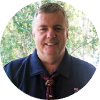 
Nyree Johnson   1:49
Yes, I've got the check box for anyone who wants to ask a question.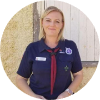 
John Parr   1:50
Thank you.
Nyree Johnson   1:53
I'll be keeping an eye on that.
John Parr   1:55
Right.
Thank you.
Let's Gustavo think Nori.
Alright, so welcome everybody to the QLD contingent roadshow presentation and I'll go through this.
But basically, hopefully we're going to be ready for adventure of a lifetime.
Umm for a J2O25 and and everybody should be able to hopefully attending as member of the QLD contingent will have an awesome time in Maryborough in January next year and I can let you know just as a side, we currently have 304 days to the opening ceremony.
25 days until applications close so 31st of March is a critical date and and currently we've got 533 youth participants who have all submitted applications and we're working through those to follow up any missing information like referees, those sorts of things.
But 410 of those are scouts and 123 are Ventra participants as well.
So, and I'll talk about the camping arrangements for our Venturer participants.
If anyones thinking how's all that kind of work as well?
So tonight's gonna be a bit of a crash course.
I guess in Jamboree, some people may know what they are, others may not and are and that's OK, we'll do a bit of background on those and then we'll get some specifics about the where the when, the, how, the wine.
Of course, the how much.
So I guess the first thing we should do is talk about is what a Jamboree isn't.
I guess there's some perceptions out there that are Jamboree is, you know, just a bit like a patrol camp.
Well, it's not, and it's certainly not a unit camp unless you've got 6 patrols in your unit Scout unit.
And they are all in one patrols cooking for everybody.
It's certainly not a district camp and it's very much larger than a leap camp as well.
So where there may be 100 other scouts, that's certainly not a covery.
Uh, and we're all the meals are all provided and cooked, and all your campsites all up and good to go for you.
It's Jamboree is certainly not one of those either, and it's not in the gunnery either, so it's not a camp that completely for those with special needs, are they?
There will be people with special needs and that's fine.
It just depends on the level of.
Support is needed and that could be through carers or other means as well, so jamborees none of those things.
But what it is, it is a massive national camp for scouts ages 11 to 14 years and at this time, because we didn't have a J 2022, we're letting Scouts age 15 and 16 year old.
Interest Scouts will be able to attend as well, so all the Venturers, sorry, 17 year old Venturers and maybe 18, but Rovers leaders.
Adult helpers can also come along.
It's just not for the Scout section in terms of leaders supporting, but it's actually for any, any member of Scouts Queensland.
We're hosting it, and so the more support we get for the Jamboree to run activities and to provide support throughout the whole damn brief, anything that needs to happen such as sites and services or could be catering, it could be stores, could be in the subcamps, there's a whole lot of things going on.
So and most scouts really only get one chance in their life to attend a Jamboree, and because 22 and two was cancelled.
So that's why we got on the bench, was attending and then all the ones can come and support workers.
So jamborees 10 to 12 days, and in Queensland's case it is 12 days.
So jamborees being promoted as from the 6th of January to the 15th of January, QLD contingent arrives the day before.
So we're there on the 5th of January and we depart a day after on the 16th of January.
That's because we're the housed the host state branch and we'd like to make sure that we're there to welcome our new arrivals from the other branches, and we also support them when they need to catch buses in the middle of the night.
We've given them a place where they can play cards or grab a couple of hours sleep before they have to jump on a bus at 2:00 o'clock in the morning to fly down to Brisbane to to get an early flight or just, you know, give them a place where they can sit quietly and wait for their transport to arrive and get them to heading home.
So and there's about 600 at this stage.
Who are also coming from overseas, so some of those, some of the troops are units, I should say, Jamboree units with the May very well have some of the internationals camping with them.
So that's fairly exciting as well, but the jamborees way patrols are really independent within a Jamboree unit, which is made up of 6 patrols looked after by 4 litres and each of the leaders within the Jamboree has specific roles.
So just some Jamboree basics.
So I guess we've been running jamborees in Australia since 193435.
We're Baden power visitors and that was in Franks and 1st Australian Jamboree was held in Frankston Vic and yeah, it's a it's a great experience.
AJ's move around the country this time week.
Scouts Queensland hosting and January.
The last one was in 2019 in Tailem Bend in SA.
Victoria was supposed to be in 2022, but because of the uncertainty of COVID that was cancelled, it was just a lot of money to be put up by a host state and and they weren't prepared to put those sorts of funds at risk for a national event.
So they just held a local event for themselves after AJ2025, the Jamboree cycle will be changed to four years.
So next January after 2025 will be 2029.
So this view of information and background about jamborees, but we have been running these for a long time just on the side, I attended my very first Jamboree in 197071, a little place in the City of Campbelltown called Leppington.
And as a young 14 year old and so that puts a bit of an age to me and we were in, we were troop L1 and I was patrol leader, patrol leader #6.
So it's called the Jamboree of the new endeavour.
And yeah, Leppington NSW, which just rolling hills of of just grassland for sheep and cattle and and they turn that into a Jamboree site and speaking Jamboree Sites here is what AJ 2013 looked like that's about 2/3 of the Jamboree.
Site can see the main arena there, right at the top of the picture, and then just to the immediate left of that was the where's the queue store?
The orange bit, I guess in the middle is really the main arena.
We're all the can tell the the mall area where the contingents were and then around that is activities and campsites and even to the left of that picture which you can't see which is out of frame.
There's two very large campsites that so that has a heap of kids in there as well.
So and there are activities such as the abseiling, the milk crate, stacking the six runner.
Flying Fox, I guess.
Or area runway that was out there as well and climbing walls, all sorts of stuff was on site.
The Jamboree, we had a circus on site and the and then at night there was lots of entertainment with people like Jessica Melvoy, Cosentino, Justice Crowe, I guess all the kids will probably know who these people are.
Perhaps US older people may not may or may not.
I don't know.
We'll see how we go, but that's what AJ 2013 look like and I, as in it will be very similar for.
HI 2025.
So we we we run jamborees I guess to because we want to carry some physical, intellectual, social, emotional and spiritual development of young people and and it's and and Jamboree really is a scare, a crash course in the Scout program, an intense 11 days with friends old and some may be new as well.
So which is fantastic.
It's linked to increasing resilience and young people and comes with the benefits like more positive mental health that can change one person for the life for the rest of their life, and the Jamboree is a life changing experience.
Lots of stories of of parents are ringing Scouts Queensland saying, what have you done to my child?
You're washing your own clothes now or they're cooking meals for us, but they're just getting too much food because they still think they're cooking for 40 people.
So it takes them a few days after the gym breed to get over what sexy they've experienced while they've been at AJ.
But AJ, each person will care for themselves, but also be helping other others doing share share of the cooking and other chores within the Jamboree patrol like a typical day, I guess, will be that some people, some of the patrols will go off site.
Some of Charles will stay on site and do on-site activities and then others will.
Other patrols may be assigned as duty patrols, so they get all the meals cooked and all that sort of stuff, making sure the campsites tidy and and then they're Leader.
They're Jamboree Scout leader, might let them go to do a couple of Activities because they'll be a method that where they can get fast tracked into some of the activities that they might need to do for maybe they're award if they're running an award or just to go out and have some fun, maybe go and get an ice cream or a drink and swap some badges Gawne visit some of the other troops or those sorts of things as well.
But lots of fun.
Lots of new experience.
Lots of friends, so it's it's just two weeks away from home.
But Scouts come home two years older, more often than not.
So Jane Reeves, generally eligible for members of the Scout 6911 to 14, but for AJ We're 15 and 16 can come along as well.
So the current Camping arrangement is that some parents have been leaders, have been concerned that, you know, we're not having, you know, Venturers being in charge of the patrols in the Scout troop or the Jamboree Scout Unit.
That's not going to be the case.
Once Applications closed, our Contingent will reach out to all the interests and give them a couple of choices in terms of their Camping arrangements, whether they wanna form a patrol of venturers within a Jamboree unit.
So fire patrols of scouts and one patrol of interest it, depending on how many ventures are there, might be 2 patrols adventurers, but it'll be the venturers or form their own patrol.
Or if there's enough ventures who are interested, they may very well form their own Jamboree unit and operate quite independent of the Scout unit.
So that that are at the Jamboree as well.
And of course, there are badge work requirements, not just the age of badge work requirements, where they need to do 10 nights camping as a scout and or as a venturer.
They also need to achieve milestone one as a scout or as a venturer, and they need, with their nights camping, they need to have three nights that are consecutive, so people use that like the long weekends, an opportunity to get those 3 consecutive nights up.
The also each applicant will provide a referee.
It's usually the scout leader or the group. I don't.
And they will let us know whether each applicant is OK to attend the Jamboree, because pretending a Jamboree, it's not a right, it's not a right.
I guess it's a privilege to go and it's really more of a selection process I guess to go as well.
It's just not automatic.
Applying you go, sometimes there's some things that we need to deal with and some challenges from time to time, but we work with the leaders and the groups and getting through those as well.
Uh please also have a fantastic time at jamborees.
I've been to lots of them.
I've been to every state where they've held jamborees in Australia and I can show you the some amazing memories, whether it be Imperial Lakes or in Perth, or whether it be here up in Maryborough and AJ, 2013, where I had the privilege of running on site.
Activities also ran on site activities for Ballarat, which was the coldest Jamboree ever.
Not surprising though.
It was Ballarat.
What can I say?
Anyway, it was an interesting Jamboree.
Lots of rain.
Lots of cold and made life interesting in terms of running activities.
Umm yeah.
And and Scouts.
Uh.
When the attending January, they are usually put with other members of their Home group.
We don't split them up, so they're all together and and if there's a one or two leaders from their group attending, we try and have at least one Leader from their Home group.
So they're like scouts have better for me.
If ice and somebody like can talk to as well, so there's lots of choices there in terms of how they'll be accommodated and looked after in that way and special diets and all those sorts of things are all part of the mix.
And I can say from experience in AJ, 2013 special diets were really, really well looked after.
I've seen some pretty shocking bits things happen to kids on special diets and in the past, but I can tell you I can show you that Queensland do it better than anybody else.
Yeah.
So I a Jamboree is a great experience, but we do need leaders robes and all the ventures to make it all happen and and you don't have to come from the Scout section.
As I said before, to attend the Jamboree and support the Jamboree.
So just the key date.
So I guess, yeah, looking ceremony 6th of January, 15th of January is a closing, so 10 days.
But for Queensland, we move in on the 5th and move it out on the 16th.
So which is pretty exciting as well.
The Jamboree thought itself is that he's Mary Barra equestrian and showground mirror Showgrounds equestrian park.
It's a place where we had in maybe like 2013, so very familiar sight to us and Mary Barra, for those who don't know, it's about 3 hours and 15 minutes north of Brisbane or from Brisbane Airport, just straight up the Bruce Hwy.
You've ever travelled north and onto Bundaberg and beyond and those sorts of places you probably passed the Jamboree Sites front door.
I'm Scouts will be traveling to and from the Jamboree by bus or coach with somebody or Scouts who live further away like Cairns and Townsville.
Mountains and long reach.
We'll probably be flying into Brisbane and then bus stop to the airport, so it'll be a long day for those guys.
Umm, like I said, we held the Jamboree in 2013 and this is what our site looks like.
A very, very familiar site that's well serviced, lots of trees, good cover and where there isn't, there's usually lots of water around and people can sound like a spray hoses and those sorts of things.
And the on site fire brigade that they don't mind emptying their tanks just to make sure their pumps are working and those sorts of things and and Scouts sort of get in the way.
I guess if some of that water.
No, it's just a lot of fun and they have a great time.
Police are also on site, so they said Ohh.
Police station in Queensland Ambulance Station will have an area where they'll be able to come and go if they're required because we have the full medical centre set up on site at the January so including a dentist as well.
So we'll be able to treat some of those other things for more serious that will be transported by ambulance or Contingent vehicles to to.
Hodby Bay hospital.
So unless it's more serious than that, and then it would be down into Brisbane.
So, but we've not had any major incidents where we've had to do that in the past, but we've certainly made good use of Harvey Bay Hospital.
So, but you know, we look after everybody as best we certainly can and we've got the facilities and the Support like First Aid, Medical Centre.
So we've got doctors and nurses who are going to be on site during the Jamboree handling all those sorts of emergencies that we may encounter.
So how much I guess is the bottom line.
So the cost for Scouts knowledgeable Venturer scouts attending the Jamboree is participants.
The cost is $2400 and this includes everything.
And I mean, everything includes all their food, their accommodation, their activities, their Jamboree kit, their Queensland Contingent kit and there's even an Allowance Scout unit patrol cambra units want to have their own shirt.
There's a an allowance within that fee that will accommodate that as well, because that's one of the things that people do.
Uh Jamboree Scout light is locked to identify this.
Their Scouts from when they're within their unit, so more often not.
They'll get a shirt done as well, so there's a few bit of stuff there, but it's all the Transport as well to and from the jamborees incorporated in that fee, we hire all equipment, so I things like all those big bell tents, we hire them from Scouts Queensland, plus all the Jamboree equipment that we use as well to set up each patrols or each Jamboree scout unit so that they can be accommodated for the 11:50 days while they're in mirabar.
So the only other money that you, you know, you the children or the scouts and the Venturer Scouts or anyone else's on the site might need would be your own spending money, perhaps for a drink or an ice cream or to buy a souvenir to take home back for mum and dad or care as or whoever, you know, relatives in distant, distant uncles and whoever they want to buy a souvenir.
And they'll be a quite a large range of souvenirs on offer for all those all others that are working at the site.
So the older ventures, the Rovers leaders, the other eligible adults?
Uh, who are supporting Jamboree?
Their fee is $16180, and that's can see it's quite a bit of a difference between the 2400 and 1680.
That's because we're appreciating that that those people are giving up their time and perhaps their holidays, to come to Jamboree.
And so they may choose, you know, to come along based on that.
It is a discounted price and that's thanks to the Jamboree executive Committee.
Who have done that?
So they're driving much of that discount when people apply.
You need to go through to apply.
It's not the the application system that Scouts Queensland users, which people may not have remembered using for Cuboree or other, or leap.
It is a separate system.
It's a national activity, so it's a national system.
So the way to access that is through.
If you just Google AJ2025 or through QLD.
Through yes, the QLD contingent website as well and you can Google both of those you hit apply here and that'll take you into the the online mentor event management system that we're using for this particular event.
So it's important that you do that.
We've had a few issues with people have gone to the Cuboree site or the application portal in Scouts Queensland and it's not it's not the right one and unfortunately we've had a few people.
If no made a few complaints, so I guess through Contingent saying that our our portals not working, it's mainly because people on the wrong one. Umm.
Thanks all.
Have to come back to those questions.
I did see one.
They're coming up really quickly, nyree, so I'm not seeing them.
Nyree Johnson   21:58
There's there's only two questions that I might we might interrupt for just a SEC.
Especially because we're on the how much?
John Parr   22:02
Yes, I didn't text you.
Nyree Johnson   22:05
So we've got one question and I don't actually know the answer to this.
So I'm sure you will though, John, what banking do we have on site?
So are there ATMs and what sort of fees will be associated with that if we do have ATM's?
John Parr   22:19
Umm, I can't.
I look in the past, we have had a cashless society on the site and so kids or youth members or adults use cards you'll probably find I'll need to refer that back to the Jamboree Executive Committee because they're The Who are running the site.
So I can make some inquiries and come back to the inquiry there in the part.
Nyree Johnson   22:46
And we can always talk that on socials.
John Parr   22:47
I don't think we had.
Yeah.
And if postcard the debit card or an F Ross card would be the way to go.
If they're running short, I guess The thing is they can always contact Mum and dad and so can we top it up away sorts of things, but yeah.
It's.
Yeah, that's what we did.
I'm pretty sure that's what we did last time.
We just used cashless and it was just using debit cards to the Bank of Mum and Dad.
You're right, Robin and.
And so yeah, so we're able to do that.
So Yep.
So we'll go with the.
Nyree Johnson   23:18
So one of the next question which kind of ties in the last couple of comments is, is there an amount you might suggest for souvenirs?
So Robins suggested 100.
We've got some other suggestions here saying 50.
Umm.
And we've got.
Yeah.
And another group in AJ 2019 sent $100 cash with theirs.
Do we have any guidelines on that one?
John Parr   23:44
Not at this stage.
I know from my experience from a Jamboree troop leader, we did have some cash and we kept that and it was in smallest denominations and we kept a bank, details of cash on site, but that was like I'm talking back to AJ 2010.
So I think we've come a long way in a cashless society since.
Look, I it's so much.
How long this piece of string question this is it depends on how much ice cream and souvenirs and those sorts of things they wanted.
But I would.
I would just caps. Yeah.
Can we?
We'll come to the mobile phone question in a minute if you'd like to.
We'll just hold off on those.
The maybe $20 a day.
I I'm I'm just guessing umm so I just need to.
Yeah, I can think about that and because I don't know what the souvenir options are, but this stays because we haven't finished closed off umm Applications.
So orders for things like Contingent gear and all that sort of stuff hasn't happened yet, but we do have our suppliers standing by for our final numbers to get those orders because for some of our suppliers that that it could be a six month lead in for the Jamboree.
So we just gotta take that on board.
You can hit me with another.
Nyree Johnson   25:07
Honey related questions, but we we can park the phone one for just a minute and have a look at the next slide if you like, John.
John Parr   25:08
Yeah.
Yep, sure.
No worries.
So so I'll just, yeah, so payment details.
So the payment schedule that we've got.
Is on the Contingent website, so if you go into the Q&A section, the details are payments when they're due.
How much is due also in the application system you can choose to pay by weekly or monthly, so you can set that up so it automatically comes through.
So or if you've got fundraising activities happening within your group and they've got a lump sum that they want to give to to put towards particular members, all we need to do is you make the deposit.
We just need to know about it.
So through the QLD contingent through our finance department and basically you need to provide details of the person's application number which will be there Jamboree number and and who who that that person is and how much of that money's going being contributed towards that person and had a couple of those already, but they're they're certainly are some some payment options that are certainly make things a bit flexible as well.
So yeah, fundraising, of course.
Coster Jambre so think about raising money, and some groups are already have formed fundraising committees made up of parents and youth members.
I guess of mainly parents of kids that are going or youth members are going to the Jamboree.
So they're quite acting quite independent too, and still reporting to their local group.
And but you know, getting Scouts to maybe do some jobs, like the old Bobby job and do jobs around the house to earn money, the bottling can recycle.
Recycling is fantastic.
Groups are out doing fertiliser drives, making good money out of those things.
That's basically it's whatever you want to do.
If it works and it raises funds, umm, absolutely guy for and Scouts, you know they can do some big, you know, the parents of the kids are the youth members going to the gym Rover.
Stop saying kids.
Sorry folks, is an opportunity for them to get together and work as a team to raise funds.
So later on in the year, there could be some opportunity to apply for some funding, but it's usually in roundabouts, October, September, October were that'll be released by 1, the Lord Baden Powell Society.
They spend considerable amounts of time raising funds to go towards disadvantaged youth to so they can attend a major events and they may pick up part of the Jamboree fee and and they could be, I guess, other opportunities that may be announced in the second half of this year as well.
So for leaders, keep an eye out on the Chiefs newsletter for families.
Keep an eye on the the family news because there will be information in regards to those opportunities.
Later on.
So this couple of girls that I think this is telling Ben, an activity called Smash it and you can see just to the just to their left, I guess so you're right.
You can see what's left of what they were smashing at AJ, 2020 ten sorry, 2013 we had we purchased 16 vehicles, had glass and engine and fluids removed and we provided a whole lot of PPE for young people and the activity was called Smash it and I so you can probably guess and you can see some mallets in the background and they just had a great time and we certainly yeah got two very flat cars removed from Mary Borough every day.
So I hope that's an activity that might appear, but yeah, so happy to take on more questions.
That's the bulk of the presentation and and yeah and the last slide is just I guess is time for your action, but they?
And you can see there that that's the end of it Challenge Valley activity.
You can see that there's clothes will probably never be the same, so it's probably an idea that when you're packing your gear and we will supply a packing list that there's some clothes that you may never wish to see ever again because they they certainly come back, changed colour and change clothing.
So yeah, so time for you to action applications are open and it's the Chief Commissioner keeps putting in his newsletter and telling us that we want more people to attend.
So we can have a great time and put on a fantastic event, but you can either go through the AJ2025 website or the QLD contingent website is noted there.
So at that stage that's in the presentation.
So I open it up for questions nyree.
Nyree Johnson   30:16
So we, we've got three so far, John, which we didn't touch on.
So the first one is mobile phones, so we've got some suggestions from experienced scout leaders mentioning probably maybe we don't bring them, but it would be good for everyone on the Webinar to understand what the policy is around mobile devices.
John Parr   30:39
Yep.
So the QLD contingent nyree we thought long and hard about this and it is our preference that people do not bring mobile phones if they choose to do so.
They do that at their own risk.
We will not be providing any charging and the Jamboree site will not be charging any at the same time and also we will not be responsible for their phones.
Some others do allow them.
Some other branches do allow them, but the phones you know lock box during the day and they come out for an hour and they have strict rules on the phone usage, so it doesn't leave the troop site or the unit site.
And also there are I guess restrictions on the conversation.
So yeah.
So.
So yeah, like I said, our preference is not umm.
But you know we we just gotta be careful, I guess with mobile phones cause the wrong information can get out at the end of the day and we just wanna make sure that the right information is getting out.
I guess if if we're not allowing mobile phones or preferring not to have mobile phones, I guess our young people just need to do the same.
Things aren't working for them.
They need to have a voice and they need to let us know from their leaders within their Jamboree unit through to the support staff that we have that Contingent as well as our medical centre as well.
So yeah, it's if they're not having a good time, we need to be a how can we support them and how can we change things up to support them?
So they're having a great time cause any of the day.
That's what we want everybody to do is have a great time.
Nyree Johnson   32:15
Wonderful.
Alright, so the next question we have is around the Applications online.
So some of the sections are locked down at the moment, so once you hit submit, as you're aware, John, different sections of the online application get locked down until the approval process.
But we have a question if some incorrect information has been written down, such as transport and how do we get that changed?
John Parr   32:33
Yep.
Yep.
So you can send an email to contact at aj.scoutsqld.com dot AU and and we're and quote the application number and the person's name and what the issue or what needs to be updated and we should be able to fix that for you from our end.
Nyree Johnson   33:02
Awesome.
So our next question is, umm, we all know that Maryborough isn't awesome spot for a Jamboree.
It's also an awesome spot for a Kiwi woggle and a fantastic spot for a Cuboree, so we're after on behalf of the Group A little bit of maybe some selling points.
What's going to be different about AJ at Maryborough, where a scout or Venturer may have been a couple of times already?
John Parr   33:29
Yeah.
Look, it's not about this site.
I guess at the end of the day we're utilise the site to accommodate to up to 12,000 people, so covaries about 800.
This is 12,000 to 14,000 adults and young people experiencing AIA national event with a number of international guests as well.
So that's very different and the activities that are on offer are very different to those other events you mentioned as well.
So it's that experience of attending a Jamboree and and having a great time mixing with people that you've never seen swapping badges and from international badges from New Zealand or Fiji or Samara or US or UK.
And we gonna have to kiss all.
They've been saying application application from Switzerland, so there's certainly a wide variety of apps coming from all other places because people are hungry for jamborees globally, COVID put an end to a lot of stuff and some world events didn't happen.
So obviously local events didn't happen, so people are hungry to come to a Jamboree and I guess the, you know, the Australia dollar to compare to somebody overseas currencies is quite favourable for them to, yeah.
But I can jump on a plane and I can get out of the Queensland and we can have a great time.
But yeah, look, it's not about the site and the way we utilise it, that mall area tends to be the focus, say for example, for covery that I've seen in the past, it Jamboree, we use it all.
We are a city for 12 days larger than Maryborough itself, with all the same infrastructure.
Except we probably don't have a library.
Nyree Johnson   35:14
Awesome.
Well, I think that was a pretty good answer.
John Parr   35:17
Thank you.
Nyree Johnson   35:17
So our next question, it was a two part question, but one has already been addressed around mobile phones.
John Parr   35:23
Yeah.
Nyree Johnson   35:23
But a good question.
We'll Scouts be able to do a load of clothes washing at the Jamboree.
John Parr   35:30
Ohh, they certainly will.
They certainly will, but it's not in a laundromat.
They won't be able to send it off site.
Any of that sort of stuff, it's not a home delivery service.
No Uber laundry here we have over the years of running jamborees we have on site in the troop site or the unit Sites are little washing machines.
They consist of I guess a 20 litre bucket with a lid and a plunger and put some clothes in there.
Some water in there, half a cap full of liquid detergent and you just sit there with the plunger going up and down, up and down, up and down for a few minutes.
So usually on your duty day is a great day.
You sit there with your whole patrol and you chat about what's been happening at the Jamboree and all the fun you've been having and the great stories and seeing there all doing your washing together and that's your wash cycle.
Then you the water will get emptied into our solar system.
They top up with fresh clean water and that becomes the rinse and they sit back in their circle, plundering up and down, and that becomes the rinse cycle.
And then it's the I'll how do I dry it?
Well, get your arm muscles built up a bit of exercise.
Rinse, squeezing that water out and then most troops sites will have a hope they'll make some sort of clothesline that they can hang, and it it's it's Mary Barra in the middle of summer.
It'll probably be dry in 10 or 15 minutes.
So and and the sort of.
Nyree Johnson   37:00
That's awesome.
That's really good. Yep.
John Parr   37:02
Yeah.
And the sort of, I guess the sort of you get just makes you think about the sort of clothing so quick dry those sorts of things you know without Contingent gear will be reaching out to people where they want a short sleeve polo or a long sleeve polo as well.
So I'm currently negotiating that with the supplier.
How we manage that so?
Nyree Johnson   37:22
There was some very creative washing systems at the New Zealand Jamboree in January this year.
Very creative.
John Parr   37:29
Yeah.
Yeah, only has.
Nyree Johnson   37:31
Umm.
OK.
So our next question is for unit leaders.
So if there are Unit leaders that need a bit of extra gear to set their unit up successfully, are they able to drive to site before AJ starts with a trailer containing the extra gear?
John Parr   37:51
Short answer, that is yes, that is controlled by Trevor O'Hara and his team in safe trans.
And there will be a window of opportunity prior to Christmas this year, where troops or Jamboree scout leaders will be able to bring gear on site that they just need to be aware that it needs to be fully secure and weatherproofed because all of the Jamboree, all the, all the Queensland gear will also be on site just prior to Christmas and we are in the same conditions that it'll be on the site.
People won't be allowed to touch it, but will it'll be fully secured over that Christmas break for inclement weather case it occurs.
Yes, there will be an opportunity to do that.
Nyree Johnson   38:34
Well, some.
Alright, so our next question is, do we have to travel by bus to the site?
John Parr   38:43
Uh, if you are a member of the contingent as a member of a Jamboree unit?
Umm, so you're a youth member or a leader of a Jamboree unit?
The expectation is that the short answer that question is yes, you would be expected to travel with the contingent to the Jamboree with members of your unit, because what happens is that you might board at that in TOOMBA, but not all the kids from Toowoomba may not necessarily be in the same Jamboree unit, because what we do is we mix country and city folk up and we do that in August in preparation for the Jamboree Scout leaders weekend that we hold in that first week in, in September.
And so people will need to, you know, Contingent Members will need to be travelling together by bus.
So because when they get to Maryborough outside of Maryborough at one of the schools, we actually get everybody off the buses with their gear, we put them into their troop Sites, the troop each of Jamboree units will jump on one bus.
So if you say to Amber and.
Gumdale and somewhere else that makes up for the 36 youth and the four litres you'll be thrown on one bus and you'll be taken to your Jamboree site.
So we'll be delivering.
So we've got a bit of shuffling to you off site that you'll travel as a complete unit on site and delivered to your site.
So that's one reason there is opportunity for independent travel, but that needs to be on a case by case basis and obviously our budget is predicated on 90% of the Contingent traveling on the buses because that's what we've got the quotes for and that's where we're organizing the buses to depart from particular points around Queensland.
So if you're from Brisbane, probably from the Brisbane Entertainment Centre, if you're on the north side from the South side, probably from Chandler, then there could be Ipswich.
It could be a bus starting at Stanthorpe, travelling through Warwick through to Toowoomba and then headings from Toowoomba straight to the site.
It just depends on where people are, how we're organizing these buses.
This is a bit of a bit of a minefield that our preferences that everyone travels by bus to Contingent bus we will make exceptions, but it is a case by case basis.
Nyree Johnson   41:08
And tastic so the next one is a fun one we all know we live in Queensland and we have the most amazing weather in Queensland and we're lucky to be hosting the event in Queensland and it's gonna be summer.
So what have we got in place, John, to consider the temperature, the location, the season?
It's it's gonna be hot.
What are we doing?
John Parr   41:34
Yep, we're ahead.
Drink lots of water so the Contingent is supplying each applicant member of the QLD contingent with a hydration backpack so they will be able to constantly have a good supply.
Water.
The Jamboree is supplying hats.
We are giving as a Contingent the option for long or short sleeve polos and those things, but around the site there'll be spray hoses.
This isn't, you know, like I'm not being flippant, but this is not our first rodeo.
We've been running jamborees in January and I can assure you the average temperature, tail, tail and bend was 43 degrees.
Umm, looks like those kids in that picture who are at Taylor Mair were having a pretty great time, despite the fact that it was 43 degrees that day.
So we are doing everything we can.
We're very mindful, we're Queenslanders, we live in this state, we know how hot it can get.
Umm, I remember some time ago running a Rover moot in Landsborough and average temperature at lands fire for the Home Rover.
Moot was in excess of 40 degrees as well, so we just keep people cool as we can, so said the fire brigade are very happy to spray water.
The police usually have soaker hoses and water pistols with them, so yeah, we find ways to keep cool and we'll have slushy machine at Queensland Contingent so people can come and get a bit of a slush as well.
Nyree Johnson   43:09
Wonderful.
Ah, so the next one is from a leaders perspective, do we have a rough timeline for those leaders who are going for them to find out what their job allocation might be?
John Parr   43:21
Well, we'll let the Applications close first I guess.
And also we will then be having a look at preferences.
So in terms of roles, now there's two lots.
I guess there's two groups of people looking at these preferences.
One is the JEC, the Jamboree executive Committee, because obviously they need leaders to, you know, help Sites & Services, help with distribution of food, help with Activities, all those sorts of things need to happen as well as QLD contingent.
We've we've got, you know, over 500.
You know, we've got the makings of a significant number of units, so our preference will be looking at people who wanna be with the youth and looking after youth in the lines as well and and our few usually our first port of call will be those who are listed as scout leaders or those that have got previous Jamboree or major event experience as well.
So there's a few, you know, few answers to that single question.
But as far as I'm aware, let's wait till Applications close and then I guess the QLD contingent and the Jamboree executive Committee will get together and have those sorts of discussions.
Nyree Johnson   44:35
Fantastic.
Umm, so the next one is do you know if there will be a Cub open day and if there is one, when might it be?
John Parr   44:46
Yep.
So the Future Scout Day, as far as I know, is going to be the middle weekend of the Jamboree, which I think is the.
I think there's gonna be 3 open days, 1112 and 13, so I need to confirm that but 111213.
So I say the Saturday the 12th would be future Scout Day or whatever.
They're gonna call it.
We call it Future Scout Day.
In the past, so to allow other people to come on site and visit families just need to remember that they need to register to visit not I open the front door and let the public in.
Doesn't work like that.
People will need to register, so keep an eye out for the for newsletters and Jamboree.
You know, QLD contingent information that might come out, Chiefs newsletter all those sorts of things, but absolutely there will be a visitors day and some of the activities will be probably open like we did last time in future Scout though.
But that middle weekend, so I think it's 111213 some really, yeah.
Nyree Johnson   45:43
Fantastic.
Yep, it'll be good.
Get the get the Cub Scouts excited for their their for their turn.
John Parr   45:49
Absolutely.
No, anyone.
Yeah.
Joey's.
Nyree Johnson   45:54
So.
John Parr   45:55
You think they're talking to Joe?
Nyree Johnson   45:55
So the next question.
John Parr   45:56
I think they're having a Joey thing as well, I think.
Nyree Johnson   45:58
I did hear that, yes. Yeah.
John Parr   46:00
Yeah.
OK, good.
Good.
Wasn't just me.
Nyree Johnson   46:02
Yeah.
Well, we, we both might have dreamed it, but so the next question is around the kits.
John Parr   46:05
Yep.
Nyree Johnson   46:09
So between the AJ Kit and the Queensland Contingent kit, are we aware yet?
How many badges will be supplied and can we purchase more?
John Parr   46:21
Umm, the Jamboree is supplying so they get this right?
The hat scarf the woggle.
And I think 2 Jamboree badges and once the uniform of course, and then one to whatever they want to do with it. Umm.
The QLD contingent is also and you can see our badge on the well.
It's sort of, it's close.
There's a little chat.
I'll slight alteration to that, but in our PowerPoint slide that's there, you can actually see that's what our Queensland Contingent badge looks like.
So we've gone with the turtle and the colours of that turtle represent all 5 sections of scouting and also for some reason they've added purple.
So we'll say the Commission is getting included as well.
So yeah, and we are supplying two of those per participant as well.
And there may be if we end up with surplus, we may offer those for sale during the Jamboree via the Contingent tent or through there could be an on site Scout shot where other merchandise or surplus merchandise from the contingents maybe for sale as well.
That's still still a work in progress, so I'm not public knowledge with that at the moment.
So, but it's just it's worth mentioning that that's the plan at the moment that the JEC is looking at.
Nyree Johnson   47:52
Wonderful.
OK.
So our next question is around curfews.
So will there be a curfew and if yes, will it be different for venturers?
John Parr   48:02
Umm.
So there's two venture camps.
I guess there's there's a venture campsite for the working venturers.
And then there's what occurs in the Jamboree unit site.
Umm.
Traditionally, there is a curfew, but that's agreed upon within the unit Council within the Jamboree unit.
So they will decide when everybody needs to be on site by back on site by and when lights out need to occur and experience leaders that have been to jamborees know that you know, Yep, they fight.
So sometimes that back on site by 9:30 wipes out by 10:00 o'clock, that was the rules in my campsite.
But we only had Scouts there, so I don't know whether there's not gonna be any flexible for Venturers who are forming as a patrol.
But at the end of the day, just remember that the venturers that attending are choosing to attend the Jamboree.
I guess as Scouts, even though they're older and they'll be accommodated separate sort of scouts and they'll be forming their own patrols, load sorts of things at the end of the day, they're there to have the full Jamboree experience.
So that may very well include the curfew, but that will be decided.
We'll be encouraged.
Each of our jammer units to have a unit code that all members of the Jamboree unit will agree to, so that may very well include a curfew.
I'm not gonna impose curfews until my leaders.
Yeah, we'll have some suggestions and conversations around that.
But at the end of the day, it'll be up to each individual Jamboree unit to do that.
Just remember that a Jamboree is for these kids 12 days and whilst they're on site from the 5th, some will be starting their travel.
Maybe on the 4th to get to somewhere so they can get on a bus and then the same at the other end.
So it's a lot if they're in it for the long haul and yeah, they get to the the, the, the top of the 7th inning innings.
And there are a bit tired.
And so they get a bit crabby and cranky and a bit of emotional.
So yeah, maybe strict curfews is good for their welfare overall, whilst and they may not see that initially, but I think they may be appreciative of overall, but that's the conversation we'll have with the JTL JSL.
Nyree Johnson   50:22
Wonderful.
The next question is when we go to the local stores, how fast do they usually sell out of everything?
John Parr   50:32
The locals you mean on site?
So like they Contingent stuff?
Nyree Johnson   50:34
Uh, it it could be.
It could be on site or it could be if there are excursions to Maryborough or Harvey Bay or Australia Zoo. Umm.
John Parr   50:44
So I I can't tell you.
I really can't tell you like.
In terms of one of the things that one of the popular activities is is getting all of the Contingent badges.
So most of the contingents will gear up to have sufficient badges to sell or to swap whatever on site during the Jamboree, but you just gotta think it's a it's a financial commitment and if you've got smaller branches, say such as as CT or NT, they they may only have a few 100 and they usually might sell out fast.
Queensland.
Wait, what?
We'll have enough and that sort of stuff and, but yeah, I can't.
Yeah, it's really true.
That's a difficult question to ask, but because it's a commercial decision that people are making and basically and you've got this small window of opportunity, I guess to to do stuff.
But we don't want to rip people off.
Friends like that, we wanna make it enjoyable experience.
But you know, I'm sure the suppliers of the various contingents and the on site supplier, of course there be other merchandise that will be Jamboree related that'll be sold separately on site.
But again, that's a commercial decision by the supplier on that one.
Nyree Johnson   52:02
Wonderful.
It is a tricky one.
I remember funny conversation about the lolly shop in Maryborough when we were going for Cuboree.
John Parr   52:04
Yeah.
Ohh yes.
Nyree Johnson   52:10
We we need to give them a heads up that we're going and we will, so yes.
John Parr   52:14
We did.
We work, we work really closely with the local community.
If you remember AJ 2013, all the kids went on site in search of Wally and it was the Kentucky Fried Chicken of Maryvale that supplied the lunches to every scout.
So Mac is wouldn't be in it.
They couldn't see if they couldn't see.
They didn't have the vision, but certainly somebody at KFC saw the vision and they're all supply all that first.
But obviously, given enough notice.
Yeah, hopefully the lolly shop will have lots of lollies.
Those traditional lollies too, or like humbugs.
Nyree Johnson   52:48
Alright, so we've got three questions left and eight minutes on our Webinar.
John Parr   52:53
Great.
Nyree Johnson   52:53
So the next question is what sort of additional equipment should a patrol take to a Jamboree that is not supplied?
John Parr   53:01
Nothing.
It's all supplied patrols patrols don't need to provide any additionals or personal equipment.
Umm, it's not.
Yeah, it's this isn't a patrol camp.
It's not a coverage.
It's not a.
It's not a leak 23 or 24.
It is, you know, they apply, we give them an equipment list of personal equipment list and everything else is there, if any.
If there's Jamboree, Scout leader wants to top up by taking their trail and pre Christmas with extra gear.
Absolutely, but patrols.
No, no, because some of the patrols may have kids from Longreach with kids from Brisbane.
So how does that work?
So yeah, so it's just not, no, no patrols don't need it.
You don't need to sink to that level.
There will be opportunities for people to nominate to be patrol leaders within a Jamboree Scout unit, but that will happen after the patrols.
The patrols will be announced after, probably not until September.
Nyree Johnson   54:11
Awesome.
Alright, so this is a a question that we've answered a lot in the last couple of months, John.
So you'll be able to talk to it.
You've got extensive experience in this question, but we've got some Cubs moving to Scouts in the next, say term.
Given the time frame, it might be their only chance that a Jamboree cash, should they go about applying, do they use the same process?
I know all the answers to this of course, but I'll let you talk to it.
So take it away.
John Parr   54:40
It.
OK.
Thanks nori.
It is a great question.
It is a conundrum for the not for the organised and Queensland Contingent.
We are guided by what's called policy and rules and Queensland Branch Scout instructions, which is quite clear in terms of to be a scout, you must be 11 to attend a Jamboree, you must be 11 to attend a Jamboree and meeting the age requirements you need to complete the other requirements as a scout.
Covery is a great camp, but it doesn't count towards the Camping going.
Family camping does not count either.
These things are stated on the Queensland website.
My suggestion would be would that if you've got Cubs that are approaching 11 now that they probably should be getting into scouts as soon as they possibly can.
The the question I've got we've got some 11 year olds.
People are turning at 11.
Our latest one is 3 days before the Jamboree starts, so that's the 3rd of December.
So my question back to that person would be, well, how they gonna complete the pre?
The Jamboree requirements in three days, which you can't do because you can't.
You can get tender 10 nights camping.
So.
So there's that's the conundrum.
I appreciate that there is a conundrum with this and the next Jamboree is 2029.
I guess all I can say to that is watch that space.
I I can't say either way what's gonna happen, but that it has been pushed up the line back to national saying this is causing issue and but the contingents getting caught in it and at this stage we are sticking to policy.
I don't have the flexibility.
I can't change national or state policy.
I just don't have the chief commissioners can, but I can't, so I apologize in advance, but it's fortunately my hands are tied when it comes to that.
Nyree knows from her own experience in New Zealand what that's like.
Nyree Johnson   56:45
Yeah, that's right.
John Parr   56:46
And yeah in.
Nyree Johnson   56:46
I I did have some very young 11 year olds in my patrol in New Zealand.
John Parr   56:54
Yeah, they're not starting nights.
Again, they're Camping as Scouts.
They're not Camping as Cub Scouts.
They're tents not put up for them.
And they're not cooking, and they're somebody's cooking.
Their meals are covered, scout.
They need to be independent patrols operating independent without guidance from a Leader.
Cooking meals for the whole unit and also you know, doing all those things for as I scout.
So they need that experience as a scout.
Nyree Johnson   57:21
And just to elaborate a smidge more, 2 on personal experience, I actually have a Cub Scout right now who turns 11 two days into the Jamboree, who I was considering, you know, finding out how to get her in and send her up to Scouts early.
And when I really sat back and thought about it and went, this is not gonna work.
You know 10 1/2 moving up to Scouts trying to jam in 10 nights under canvas trying to get milestone one trying to get the absolute cause.
It was just a bit of a push and I wouldn't want her Jamboree experience to be a -.
One, because she was unprepared.
So I'm more than happy for her to wait until she's a bit older and she's gonna be an older participant in 2029.
But policy and rules, it's there for a reason.
So yeah, but I might.
We've got a few more questions coming in, John and we've I really only got 3 minutes, so we'll have to get the the answers really short now.
John Parr   58:19
3 minutes. Yep.
Nyree Johnson   58:22
So the next one is we are recording this so that is visible to everyone.
Where can we find this later?
John Parr   58:27
Yep.
Nyree Johnson   58:28
So the people we've, we've had about 42 at Max attend this evening.
Where will this be uploaded?
John Parr   58:35
Uh, we can upload it to the QLD contingent website via the Scouts Queensland site site or just Google Queensland Contingent AJ2025.
We'll get up there in the next day or so.
We are running another one of these on the seven eighth, so for Part 2.
Nyree Johnson   58:51
Yeah.
Yeah.
Wonderful.
Alright.
John Parr   58:55
Yeah.
Nyree Johnson   58:55
Umm.
Are you aware, John, if the badges fit together to make the shape of Australia?
John Parr   59:01
No, I'm not aware and they die.
Nyree Johnson   59:05
OK.
John Parr   59:06
The because because some of the smaller states think that they need the biggest badge.
So I tried that, tried to go back to our traditional size, but unfortunately the other some of the other branches aren't playing nice.
Nyree Johnson   59:22
It'll make for a really nice blanket collage when you collect the whole set.
John Parr   59:25
Absolutely.
Nyree Johnson   59:26
Yeah.
John Parr   59:27
Yep, Yep.
Nyree Johnson   59:28
So the next question is, will the youth members be sleeping in their own tents?
John Parr   59:32
No, short answer is no, unless there's a special circumstance that they require their own accommodation.
Nyree Johnson   59:34
So they'll be in bell tents. Who?
John Parr   59:39
We supply everything so so the bell tents that people have seen before that are around the place they are, the tents that we take and are patrol.
They'll be one of those tents for a patrol.
We don't have the we don't have the size of a Jamboree site Unit site to accommodate 40 people in their own tents.
It just doesn't work.
Nyree Johnson   1:00:03
Yeah.
John Parr   1:00:03
But Tony put out the kitchen and doing it.
Nyree Johnson   1:00:03
And then we've got a.
John Parr   1:00:05
Yeah, go start.
Nyree Johnson   1:00:06
Yeah.
Umm air mattress.
So if they're taking their own air mattress, we need to make sure that they have a pump in their kit.
John Parr   1:00:10
Yes.
Nyree Johnson   1:00:14
I'm not sure.
I think that's a statement or a reminder for everyone rather than an actual question.
John Parr   1:00:21
It will hope they got big lungs.
Nyree Johnson   1:00:25
Alright.
And then so the next couple of questions are just revisiting the age and the minimum requirements of attending.
So just some clarifications.
So the Scouts need to complete the 10 nights as a scout, the floor going to Jamboree so that they have the skills as a scout to make it through the Jamboree.
So thank you to Stuart.
Who popped that in there?
Very experienced Scout leader and then three of those nights need to be in succession.
And look at that.
John Parr   1:00:55
Yeah.
So the long way gain.
Nyree Johnson   1:00:56
It is right on 8:00 PM and I have run out of questions except one more just popped in.
So give me one SEC.
Can we bring our own electrical system so battery box and lights for our campsite?
John Parr   1:01:08
No, we supply that.
Nyree Johnson   1:01:11
Fantastic.
John Parr   1:01:11
We we supply all of that.
They were if a great if those Jamboree Scout leader wants to add more, that's fine.
But the in that day we will be supplying lighting, so everything from catering to washing to sleeping to all that sort of stuff.
That is part of the Queensland Contingent equipment that we supply.
Nyree Johnson   1:01:36
Wonderful.
That is all of our questions, John.
John Parr   1:01:40
Fantastic folks.
Look, you can if you've got further questions, you can certainly contact us through contact at a j.scoutsqld.com dot AU and we will continue the conversation if you like.
But yeah, and we will monitor that and the can, I thank everybody who's attended tonight very much appreciated that we had for 44 online.
So that was fantastic and our next one will be in a couple of weeks time on the seven eighth Sunday, the 17th that so we can do this again the spread the news and apply, yeah.
Nyree Johnson   1:02:17
And just to extend a little bit more, the 17th of March will be the same presentation, the same opportunity to answer questions.
So please don't feel like you need to join again.
But please encourage the people around you who might have missed tonight's session because it is a section night for some tonight.
John Parr   1:02:33
Yeah.
Nyree Johnson   1:02:33
So the next one is in on a Sunday.
John Parr   1:02:37
Really.
Thank you very much nyree for monitoring the chat and thank you everybody for your questions as well.
Very much appreciated, and if we can help you in any way to make the experience better for young people at the Jamboree or before, don't hesitate to contact us.
Thank you.
John Parr stopped transcription